  LAS CULTURAS 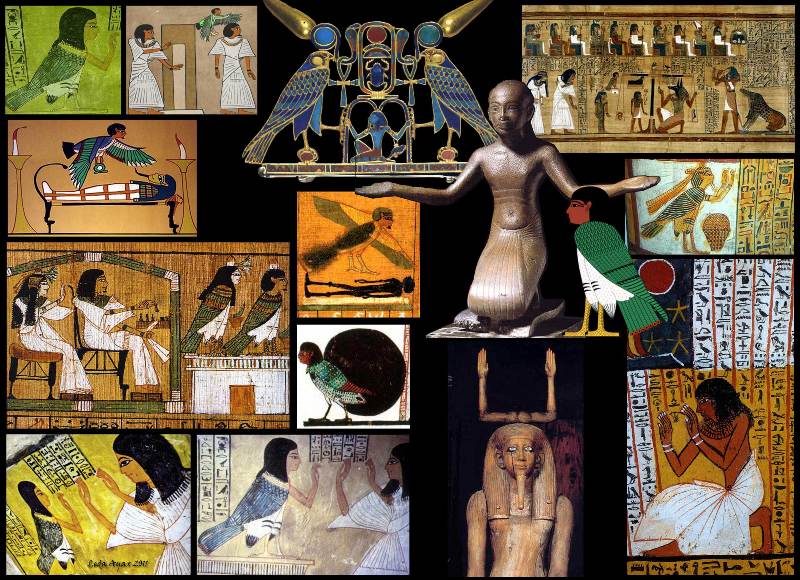           PLASENCIA DE LA CRUZ ANDREA EVELYN            MAESTRA: Rocío Rodríguez García                          FECHAS: 15/09/16                    GRADO Y GRUPO: 1´A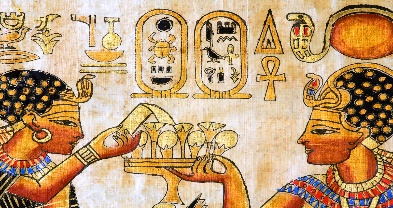 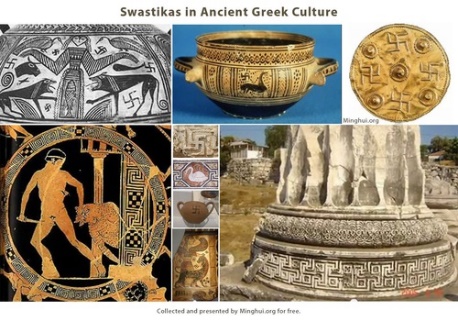 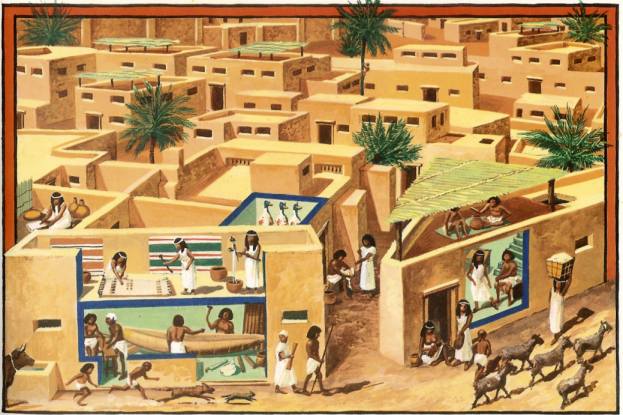 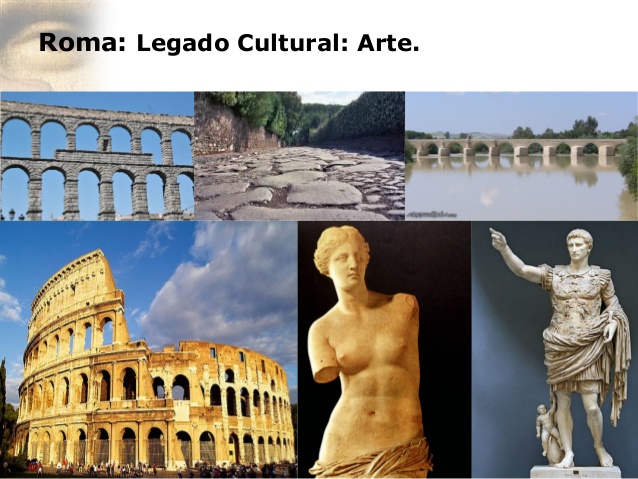 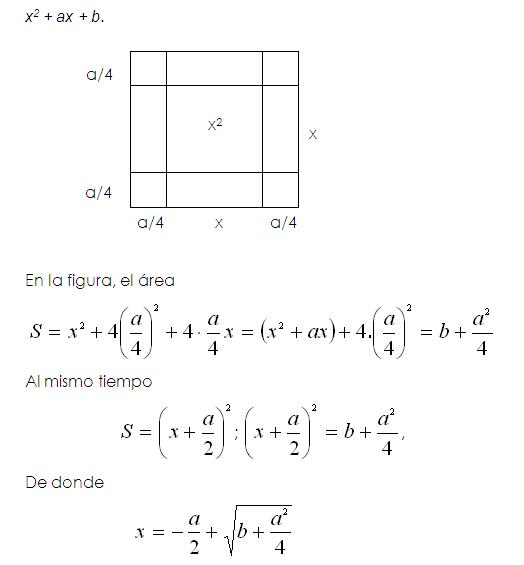  CULTURAS    APORTESGriegaLiteratura y poesía: Homero, Safo.Filosofía: Sócrates, Platón, AristótelesMatemáticas: Pitágoras, Thales de Mileto, Euclides, Hiparlo de Nices.Astronomía: Hiparco (geocentrismo), Heráclides (la rotación de la tierra), Aristarco (heliocentrismo)Geografía: Hecateo de Mileto, Eratóstenes, EstrabónHistoria: Herodoto, Tucídes, Jenofonte y Plutarco.Medicina: Hipócrates y Galeno.EgipciaLos jeroglíficos, las Matemáticas y las SociedadesEl arte y la ingeniería Los canales para riego que convirtieron la zona en el principal productor de grano del mundo antiguo.Los orígenes del método científico también se remontan a los egipcios.La fabricación del vidrio que se utilizaba cotidianamente y como adorno en las tumbas.Inventaron la navegación a vela como método de locomoción.La alquimia también tiene su origen en el Egipto antiguo.Descubrieron el  calendario de 365 días Mesopotámica -Mesopotamia fue la primera gran civilización. Además crearon la primera forma de escritura llamada cuneiforme -investigar los inicios de la geometría y el cálculo, llegando a realizar ecuaciones de tercer grado.
- También conocían pi, las raíces y las potencias.
- Poseían un complejo calendario lunar que incluía un mes suplementario que lo ajustaba al calendario solar.
Lograron grandes avances en la manipulación del fuego y los hornos. 
-Crearon la "Vajilla blanca", 
-Desarrollaron la vitrificación
-Implementaron la moneda, el sistema de correos y el primer código de leyes, el "Código de Hammurabi".RomanaLiteratura, Filosofía Política: Uno de los legados es la división del poder en distintas instituciones políticas como el Senado, que genera las leyes que eran aplicadas en todo el imperio.También hemos heredado el concepto de república, la cual nos plantea que los funcionarios públicos son elegidos por el pueblo por el sufragio. En este caso se elegían 2 cónsules al año y a los administradores gubernamentales del senado.Otros de los grandes e imperecederos aportes de la Antigua Roma fue la creación del Derecho Romano, que contemplan  un  sinnúmero de normas, leyes, códigos y disposiciones que regulaban con todo detalle el más mínimo comportamiento en el campo civil, penal, de propiedad, herencia, diplomacia y de familia. Árabe. Constituyeron grandes centros de estudio siendo la medicina, la astronomía, la matemática y la alquimia.
La filosofía floreció con Avicena( siglos X y XI) y Averroes (siglo XII) 
Difundieron el número cero 
Crearon el sistema numérico que usamos actualmente 
Realizaron un notable desenvolvimiento del álgebra 
El matemático Al-Vawarimi (Siglo IX) fue el creador de los logaritmos 
En el campo de las letras, prevaleció la literatura fantástica con creaciones que perduran hasta la actualidadCrearon los "Arabescos" 

Finalmente cabe destacar el aporte lingüístico: Más de 4.000 palabras castellanas provienen del árabe. 